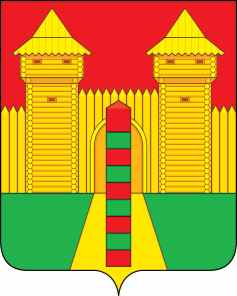 АДМИНИСТРАЦИЯ  МУНИЦИПАЛЬНОГО  ОБРАЗОВАНИЯ «ШУМЯЧСКИЙ   РАЙОН» СМОЛЕНСКОЙ  ОБЛАСТИПОСТАНОВЛЕНИЕот 21.03.2022г. № 146          п. ШумячиВ соответствии с Земельным кодексом Российской Федерации, решением                 Шумячского районного Совета депутатов от 26.10.2012 № 84 «Об утверждении                  Положения о регулировании земельных отношений на территории муниципального образования «Шумячский район» Смоленской области»Администрация муниципального образования «Шумячский район»                            Смоленской областиП О С Т А Н О В Л Я ЕТ:                 1.Провести открытый аукцион на право заключения договора аренды                           земельного участка (далее – Участок):Лот № 1 – земельный участок из земель населенных пунктов, с кадастровым номером 67:24:01900116:367, находящийся по адресу: Российская Федерация,                        Смоленская область, Шумячский район, Шумячское городское поселение,                              п. Шумячи, ул. Сельхозтехника, вблизи д. 1, площадью 267 кв.м., для ведения личного подсобного хозяйства, хранение автотранспорта. Срок аренды земельного участка – 10 лет.2.Установить:2.1. Начальную цену на право заключения договора аренды Участка в размере ежегодной арендной платы, составляющую в размере 1,5 (одна целая пять десятых) процентов его кадастровой стоимости:– лот № 1 в сумме 502 (пятьсот два) рубля 35 копеек.2.2. Шаг аукциона:– лот № 1 в сумме 15 (пятнадцать) рублей 08 копеек.3. Установить размер задатка для участия в аукционе на право заключения                  договора аренды земельного участка в размере 20 процентов от начальной цены предмета аукциона - 100 (сто) рублей 47 копеек.4.Отделу экономики и комплексного развития Администрации                                         муниципального образования «Шумячский район» Смоленской области подготовить необходимые материалы и документы по проведению открытого аукциона.Глава муниципального образования«Шумячский район» Смоленской области                                               А. Н. ВасильевО проведении открытого аукциона на право заключения договора аренды               земельного участка, государственная собственность на который не                            разграничена